We welcome your membership regardless of your sporting ability. With your support we are able to continue a rich history of demonstrating to the wider world that it is possible to perform just as well as those who do not pursue a vegetarian diet. If renewing, please take a few minutes to update your personal details, etc. in the relevant sections.By the submission of this form, you agree to abide by the Club Rules and declare that you are vegetarian (abstaining from fish, flesh and fowl and foods containing slaughterhouse by-products). If you cease to be vegetarian, you must immediately inform the Club mbership Secretary and relinquish membership rights.Payment Methods: - please tick which one you usePaypal::	Payment through the Club’s PayPal account helps to keep our bank charges to a minimum. Please follow the link on the VC&AC website http://vegetariancac.org/membership or ‘send money’ directly from your own PayPal account to vcac.treasurer@gmail.com. Bank Transfer:		Payment by regular Bank transfer is possible using our account details:Sort code: 08-92-99	Account: 65136317. Please remember to state your name as the payment reference.  Cheque:			Payment by Cheque – made payable to ‘VC&AC’Please send this completed form, together with any remittance, to: VC&AC Membership Secretary, 4 Kebroyd Hall, Sowerby Bridge, West Yorkshire HX6 3HYOr via email: membership@vegetariancac.org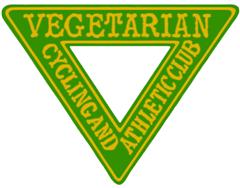 Vegetarian Cycling & Athletic Club                    since 1888Membership Application / Renewalmbership Category Required     (please tick)1 Year1 Year5 Years5 YearsSenior (18 and over) – UK & Overseas£10.00£45.00Junior (Under 18)£5.00£20.00Household (Senior + family in same household)£15.00£70.00Concession (Unemployed / OAPs / State Benefits only)£6.00n/aPlease note that for members paying annually, fees are renewable from 1 January each year. New members joining after 30 September carry over subscriptions to 31 December of the following year.Please note that for members paying annually, fees are renewable from 1 January each year. New members joining after 30 September carry over subscriptions to 31 December of the following year.Please note that for members paying annually, fees are renewable from 1 January each year. New members joining after 30 September carry over subscriptions to 31 December of the following year.Please note that for members paying annually, fees are renewable from 1 January each year. New members joining after 30 September carry over subscriptions to 31 December of the following year.Please note that for members paying annually, fees are renewable from 1 January each year. New members joining after 30 September carry over subscriptions to 31 December of the following year.Applicant(s)Applicant(s)Applicant(s)Applicant(s)Applicant(s)Date of BirthVegetarian SinceName(s)*mber 1Name(s)*mber 2Name(s)*mber 3Name(s)*mber 4Address:Postcode:Telephone:E-mail:* If applying for household membership, please list all names. * If applying for household membership, please list all names. * If applying for household membership, please list all names. * If applying for household membership, please list all names. * If applying for household membership, please list all names. * If applying for household membership, please list all names. * If applying for household membership, please list all names. VCAC is affiliated to England Athletics, British Cycling, Cycling Time Trials, British Triathlon Federation.If this is the first Athletic Club you’ve joined then you will automatically be a ‘1st claim member’ for this Club and the Club can record your results against its name. However, if you already have other Club memberships, please state below if you wish VCAC to be a 1st or 2nd claim club.VCAC is affiliated to England Athletics, British Cycling, Cycling Time Trials, British Triathlon Federation.If this is the first Athletic Club you’ve joined then you will automatically be a ‘1st claim member’ for this Club and the Club can record your results against its name. However, if you already have other Club memberships, please state below if you wish VCAC to be a 1st or 2nd claim club.VCAC is affiliated to England Athletics, British Cycling, Cycling Time Trials, British Triathlon Federation.If this is the first Athletic Club you’ve joined then you will automatically be a ‘1st claim member’ for this Club and the Club can record your results against its name. However, if you already have other Club memberships, please state below if you wish VCAC to be a 1st or 2nd claim club.VCAC is affiliated to England Athletics, British Cycling, Cycling Time Trials, British Triathlon Federation.If this is the first Athletic Club you’ve joined then you will automatically be a ‘1st claim member’ for this Club and the Club can record your results against its name. However, if you already have other Club memberships, please state below if you wish VCAC to be a 1st or 2nd claim club.VCAC is affiliated to England Athletics, British Cycling, Cycling Time Trials, British Triathlon Federation.If this is the first Athletic Club you’ve joined then you will automatically be a ‘1st claim member’ for this Club and the Club can record your results against its name. However, if you already have other Club memberships, please state below if you wish VCAC to be a 1st or 2nd claim club.VCAC is affiliated to England Athletics, British Cycling, Cycling Time Trials, British Triathlon Federation.If this is the first Athletic Club you’ve joined then you will automatically be a ‘1st claim member’ for this Club and the Club can record your results against its name. However, if you already have other Club memberships, please state below if you wish VCAC to be a 1st or 2nd claim club.VCAC is affiliated to England Athletics, British Cycling, Cycling Time Trials, British Triathlon Federation.If this is the first Athletic Club you’ve joined then you will automatically be a ‘1st claim member’ for this Club and the Club can record your results against its name. However, if you already have other Club memberships, please state below if you wish VCAC to be a 1st or 2nd claim club.Club Claim Status:Club Claim Status:Club Claim Status:Disciplines (please indicate by circling for any or each discipline you compete in)Disciplines (please indicate by circling for any or each discipline you compete in)Disciplines (please indicate by circling for any or each discipline you compete in)Disciplines (please indicate by circling for any or each discipline you compete in)Complete for each Applicant:Complete for each Applicant:AthleticsCyclingMulti-SportSupporter Only?11st  /  2nd1st  /  2nd1st /  2ndY21st  /  2nd1st  /  2nd1st /  2ndY31st  /  2nd1st  /  2nd1st /  2ndY41st  /  2nd1st  /  2nd1st /  2ndYWhich events do you participate in?        (please tick all that apply)Which events do you participate in?        (please tick all that apply)Which events do you participate in?        (please tick all that apply)Which events do you participate in?        (please tick all that apply)Which events do you participate in?        (please tick all that apply)Which events do you participate in?        (please tick all that apply)Participant:Participant:RunningCyclingMulti-Sport(eg Triathlon)Other (Please give further details)1234Further Information: Please use this section to add any further information. We would like to know about your performances and / or any particular aspirations or goals that you might have.Athletics only - 1st Claim RunningName(s) of any Applicants for EA RegistrationName(s) of any Applicants for EA RegistrationName(s) of any Applicants for EA RegistrationFor 1st claim members intending to compete in events sanctioned by England Athletics. The cost of annual EA registration is £15.00 (fee due for each competitor in a household membership) for 2021.This affiliation is optional but will ensure that you enjoy EA affiliation benefits / promotions and race entry discounts.1£ 15.00For 1st claim members intending to compete in events sanctioned by England Athletics. The cost of annual EA registration is £15.00 (fee due for each competitor in a household membership) for 2021.This affiliation is optional but will ensure that you enjoy EA affiliation benefits / promotions and race entry discounts.2£ 15.00For 1st claim members intending to compete in events sanctioned by England Athletics. The cost of annual EA registration is £15.00 (fee due for each competitor in a household membership) for 2021.This affiliation is optional but will ensure that you enjoy EA affiliation benefits / promotions and race entry discounts.3£ 15.00For 1st claim members intending to compete in events sanctioned by England Athletics. The cost of annual EA registration is £15.00 (fee due for each competitor in a household membership) for 2021.This affiliation is optional but will ensure that you enjoy EA affiliation benefits / promotions and race entry discounts.4£ 15.00Total Cost for EA Registration Fees          (add to total cost of application below)Total Cost for EA Registration Fees          (add to total cost of application below)Total Cost for EA Registration Fees          (add to total cost of application below)£Other Athletics Clubs:If you compete 1st Claim on behalf of another Athletic Club (not Cycling Club), please give details here.EA rules dictate that only your 1st claim club can register you with England Athletics. Other Athletics Clubs:If you compete 1st Claim on behalf of another Athletic Club (not Cycling Club), please give details here.EA rules dictate that only your 1st claim club can register you with England Athletics. Other Athletics Clubs:If you compete 1st Claim on behalf of another Athletic Club (not Cycling Club), please give details here.EA rules dictate that only your 1st claim club can register you with England Athletics. Member NameMember Name1st Claim Club1234Club Kit – Branded Promotional items:Help spread the Club name and get the message out there!£ eachQtyTotal CostVC&AC cycling / sports / gym bottles - 750ml - to fit standard cycle cages(p&p – flat rate of £2.50 for up to 4 bottles)£ 2.50Post & packing – VCAC bottles  (p&p. flat rate of £2.50 for up to 2 bottles)£ 2.50Total Cost for Kit              (add to total cost of application below)Total Cost for Kit              (add to total cost of application below)Total Cost for Kit              (add to total cost of application below)£Total Cost of Application:£Membership Fees£EA Registration Fees£Club kit / items incl p&p£Total payment due    (see payment methods below)£Declaration:I / We will abide by the Club Rules and I / we declare that I am / we are vegetarian (abstaining from any fish, flesh and fowl or foods containing slaughter-house by products). If I / we cease to be vegetarian, I / we will inform the Club mbership Secretary and relinquish membership rights.Declaration:I / We will abide by the Club Rules and I / we declare that I am / we are vegetarian (abstaining from any fish, flesh and fowl or foods containing slaughter-house by products). If I / we cease to be vegetarian, I / we will inform the Club mbership Secretary and relinquish membership rights.Signature / Name: Date: 